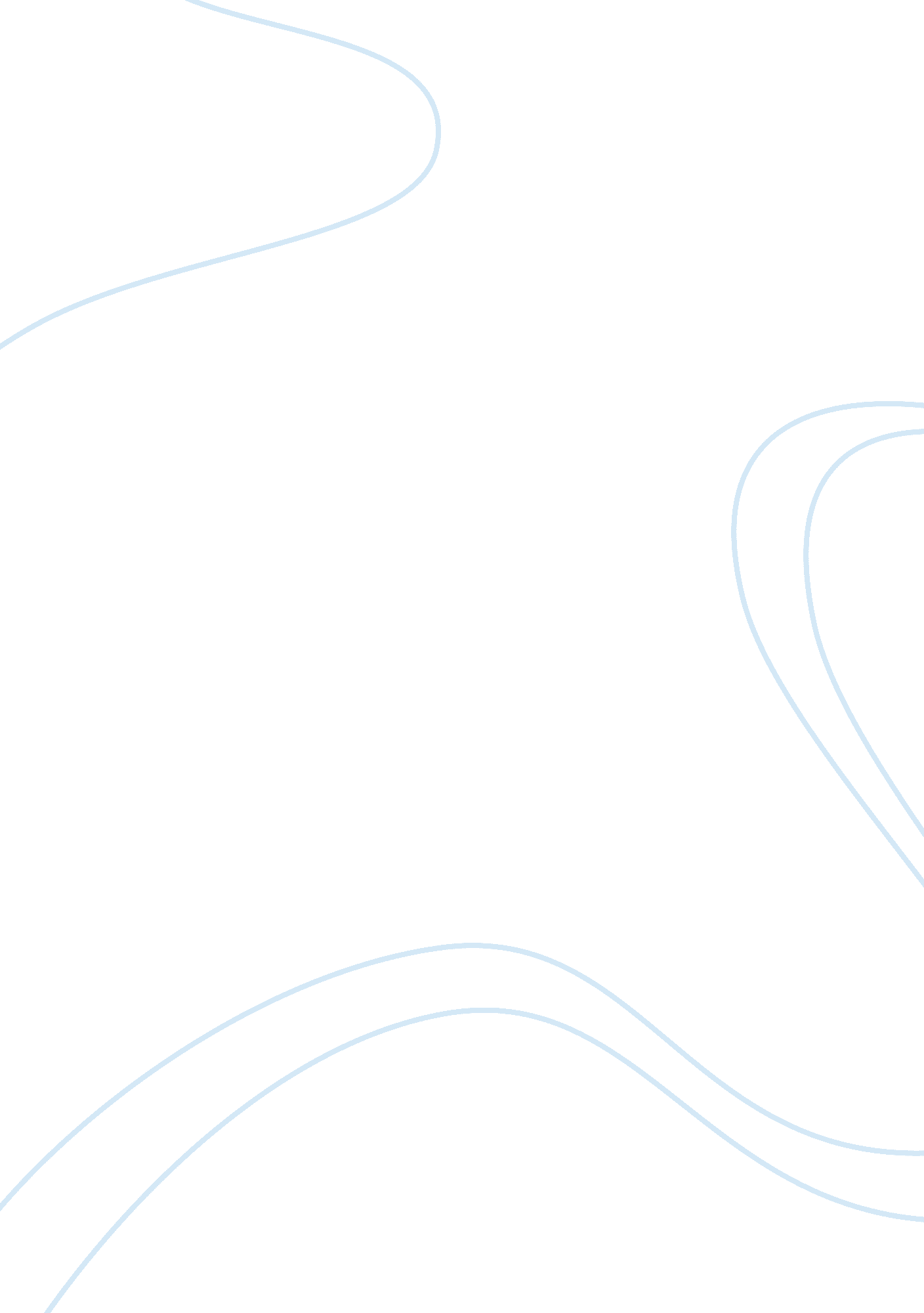 Leadership styles are different in different organization business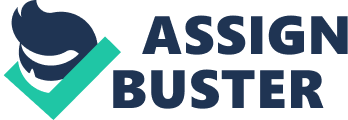 Contents Advise on the Succession of Sir Alex Ferguson Leadership is a societal procedure through which a group or community delegate some power to person or person who influence the behaviour of others without supercharging or utilizing any force for making so but such leader/individual motivate the other. But on other manus leading is the excess quality/ability of the direction of an organisation through which the direction direct the subsidiaries to work for common ends of group with assurance. Leadership manners are different in different organisation, industries and sectors because of their plants manners, production capacity and working environment. Environment of all the organisations, industries and sectors is different than the environment of other because the nature of concern and working capacity of different units of working is in conformity to its demands and necessities of concern. Therefore, to direct the subsidiaries of a peculiar unit, the direction of the same chosen or choose its leader through some procedure and depute some powers to such leader and who utilize the powers delegated to him for the lone intent of the public assistance or common benefits/goals of the group and every bit good as of the organisation. Choice of leaders usually held in this manner in bureaucratic organisations. 2. Leader A leader is person who exercise influence over subsidiary and other people without utilizing menaces or power for the lone interest of the benefit or public assistance of the community or groups so chosen or elected him/her as their leader. It would non be nonmeaningful to state that a leader is person who influences others through motive and people likes to obey him or her wilfully non in irresistible impulse. A leader is individual who represents the impulses and demands of his community or group and his all actions are merely for the public assistance and benefits of his groups. Generally leaders are of two sorts ‘ formal leaders and informal leaders. A leader who is appointed as leader and has been delegated some power under the shelter of a peculiar rank or place to execute the peculiar object. A formal leader is non a natural leader because such leaders are selected or elected in bureaucratic organisation through some procedure for a peculiar clip with the deputation of some peculiar powers to the extent of the accomplishment of organisational ends and aims. An single chosen by a group or community to which he belongs, without any election or choice is an informal leader and such leaders possess God gifted accomplishments of communicating and assurance. Such leaders do non possess authorization as the formal leaders are delegated because they are non selected or elected and they are non leader of merely an organisation but they are leader of a group or community to with they belong and the represent the political orientation, demands, demands, necessities etc. of the groups or community. Informal leaders are natural leaders. 3. Requirements of Leadership for Meeting Present and Future Organizational Goals and Aims Leaderships are the heroes and assets of the organisations or communities to which they belongs and they have basic purpose to accomplish the undertaking being set to him with the aid of their groups with assurance and it is one of the responsibility and duty of the leader to pass on the undertaking decently to the group and muster up their bravery clip to clip in all the manner required, take the suggestions of the group members to measure the attitude of the group members, coordinate the group to finish the undertaking so given to them with the aid of the group. Following accomplishments are required to a leader to run into the organisational ends and nonsubjective to better the efficiency of his group. 3. 1 Communication of Task Knowledge to the Group Leader of an organisation is a formal leader who has been given some authorization to direct or act upon his subsidiaries to work for the ends of organisation. Formal leaders are portion of bureaucratic organisation and in this manner a leader is given some undertakings to be completed within a peculiar clip with the collusion and co-ordination of his group. For acquiring effectual work a leader is supposed to be such a individual who possess the complete cognition about the undertaking in all respects and hence, it is the first accomplishment of a leader and the basic demand of leading to deliver/communicate the needed cognition about the undertaking to the group at any phase to acquire the best of the group at all the times. He should pass on all the cringles of the undertakings to the group so that nil should be remained dubious about the undertaking and the work should be started with assurance till the completion of the undertaking. 3. 2 Understanding Organization ‘ s Needs Leadership is the power of an organisation through which it accumulate its strength in form of assurance of the adult male power and high lesson which lead the organisation towards the prosperity and this is all possible merely when the leaders or leading of an organisation remained informed with the demands of the organisation needs. A undertaking is a trial of the organisation ‘ s ability whether they have ability to work in any fortunes such as in important and hard clip by doing right and utile determination in such state of affairss. Co-ordination between the leading and adult male power is the basic ingredient of organisation ‘ s success and completion of hard undertakings. 3. 3 Understanding Group ‘ s Need Labor/group is chief power of an organisation and they are combatants who fight for the success of organisation because their success is a portion of the organisation ‘ s success. It is one of the chief quality of leading that it to the full encourages the labor/groups and tries its degree best to work out the jobs and carry through the demands of the groups because satisfaction of the group is composite and unrebutable demand of a undertaking ‘ s completion. Good leading works straight for the public assistance of organisation but indirectly it is contending for the benefits of the group. Management of an organisation by utilizing the procedure of leading non even command the groups in the organisation but besides by utilizing leading become able to better the failing of an organisation adult male power into its strengths. 3. 4 Arrangement for Training of Groups An organisation is platform in which all fields/departments refering to the nature of organisation ‘ s work are combined such as purchase section, fabrication section, selling, finance and selling all sections are working together. Clock to clip new innovations are occurred which besides needs to model or follow new techniques to better the on the job conditions and accomplishments for the gropes of different Fieldss. It is the duty of the direction of an organisation that it should remained integral with the leading of the groups to understand their demands and demands for better working state of affairss because by making so the direction through leading can measure the failing of the groups and can better their accomplishments by set uping preparation in the Fieldss of emphasis. Through these developing the direction can either better the accomplishments of the labour but on the other manus besides becomes able to measure the on the job capacity of the labour and these preparation holidaies besides highlight the strength of relationship between the groups and leading. 3. 5 Evaluation of Weaknesses and Strengths A smooth working can merely be perform if the organisation cognize really good the Fieldss of focal point and emphasis and this could merely be possible when an organisation is able to understands its failings and strengths. For doing it possible, leading plays the most of import function such as a formal leader is so a leader from the organisation who is selected by the organisation through some procedure. Such leading helps the organisation in measuring the failings and strengths of the organisation out from the groups of the organisation because all the group members have good dealingss with the leaders and they besides portion their jobs every bit good as about their excess accomplishments with them and by smoothing such excess accomplishments through developing an organisation can non even better its strengths but besides covert its failings into its strengths. A successful organisation is such an organisation which knows really good about its failings and menaces and by rallying the bravery and lesson of the groups the organisation can acquire a rid of those failings and menaces and this is merely possible because of good leading. 3. 6 Motivation of Groups of Organization It is the authorization which is being delegated to the leaders that they have some powers through which so can direct and even can act upon the subsidiaries and the subsidiaries obey the waies of the leaders merrily because they believe in that all the actions of the leader are for the public assistance of them and they are their representatives. Management of an organisation can actuate the groups of the organisation towards the ends and aims of the organisation merely through leading, Therefore, organisations should stay good and affable dealingss with the leading and should decently actuate to them so that they be able to actuate the groups decently and the best result could be expected and achieved. 3. 7 Building Assurance All workers of an organisation should be confident and assurance of workers is the key of success for organisations. All industries, organisations, sub-divisions and undertakings have different nature of work hence, demands of all are different but the basic demand for all of them is the assurance of labour and assurance vitamin E of labour come in labour when they are satisfied with the organisation direction. A leader is intermediate individual between the organisation and its groups but he represent the groups because he belongs to them. Leadership of an organisation can actuate the groups and can construct assurance and for such assurance could be possible on the footing of given and taken, hence, the organisation has to some extent polite in favour of the groups and in the same manner the groups have to stay polite to some extent in favour of the organisation and this given and taken built long enduring assurance between the organisation and groups which is the demand and demand of the leading. Leadership plays the most alone function in the advancement of the organisations, sub-divisions, industries and undertakings because merely on the footing of fiscal resources and human resources no effectual work could be done. Effective and utile work could be done merely by the co-ordination between the concerns and groups of the concerns and this co-ordination and assurance is soughted merely by the function of the leading because concern concerns can non carry through the demand of every individual labour or member of labour of such concern. Therefore, by co-coordinating each other the organisation can accomplish its ends and the groups can besides accomplish their ends vested with the ends of the organisation, industries, sub-divisions and undertakings. Nature of all the organisations, industries, sub-division and undertakings are different in the same manner the attitude of the leadings of them are different but the schemes for all of them are same because the labour wants precedence to their demands and a bureaucratic leader is the individual who can work out the job of the concerns. 4 Modern Theories of Leadership All the times the component of leading was available in the concern activities and as the concern working gait has changed in the same manner the theories sing the leading are besides sophisticated and comprehensive which trades in all the needed facets of the leading out of which some modern theories of leading are as follows: 4. 1 Situational Theory of Hersey Blanchard Situational theory of Hersey Blanchard is based on quantum of way towards the undertaking, relationship between the leading and groups and degree of adulthood of the undertaking so governed by the leading to the groups. In this theory the quantum of way is supposed to task behaviour while relationship between the leading and groups is the relationship behaviour. It is the ability of the leading that how good dealingss and coordination it remains with the subsidiaries because direction and leading are non the existent power of industries, organisations, sub-divisions, and undertaking, existent power is groups which are in Numberss and keeps the ability to alter the destiny of seller through its working accomplishments. This theory is divided into three behaviours such as: Task Behavior: This behavior evolves around the leader and the groups in which the leader remains prosecute in dividing out the responsibilities and duties to the groups harmonizing to the undertaking that what is the undertaking, what is the work of the each group, how to make, when to make, who to make, where to make. In undertaking behavior the leader of the groups remains in learning the responsibilities to the groups about the undertaking and pass on the group in one manner merely about the undertaking. Relationship Behavior: Relationship behaviour is a two manner communicating behaviour in which the leader remains prosecute in back uping the groups because he has to listen the jobs, easing the groups for smooth and effectual working and promoting them for constructing assurance. In relationship behavior the leader remains a portion of the undertaking working and back up the group in all the ways he perchance could. Degree of Maturity: Degree of adulthood of every individual is different and this is fundamentally the consent and taking duty of a individual to direct their personal behaviours. Every individual possesses different degree of adulthood and in this manner understanding and commanding power to the extent of their degree of adulthood is different. Accomplishment of a undertaking depends upon the adulthood degree of leader and groups because it is up to the leader that in what manner he directs and on the other manus in what manner the groups understand. All the leaders possess different abilities and degree of adulthoods but to find the appropriate manner it could be assessed from waies of different leaders in same state of affairs and they manner the facilitate and communicate to the groups about the undertaking. Because when the degree of adulthood goes up the leader will cut down its undertaking behaviour and increase relationship behaviour because in such state of affairs the apprehension of the groups has improved hence, the leaders have need to ease the groups in work outing their jobs for the achievement of undertaking and through this molding attitude the leader can measure the right degree of adulthood of the groups working. This theory is applicable to all industries, organisations, sub-divisions and undertakings working on long term schemes because with the alteration in the gait of innovations the accomplishments of the groups/labor are non bettering in the same ratio therefore, by pass oning decently and developing in the needed Fieldss the concern organisation can acquire the expected and favourable consequences with the aid of effectual leading. Level of adulthood when addition whether of leader or labour so he necessitate installations through which he can execute more efficaciously and with more gait than at initial phase, hence, every concern concern even of any degree can acquire advantage of this theory because it is applicable to all degree of organisation, industries, sub-divisions and undertakings. 4. 2 Charles Handy ‘ s Theory of Best Fit Approach Theory of Handy is a flexible theory through which his accent is on the flexibleness of manner which is equal harmonizing to the state of affairs and fortunes of work whether the manner is preferred by the leader or groups but the manner should be competent to carry through the demands of the undertaking. In this theory the manner should be chosen harmonizing to the environment and undertaking public presentation and it is immaterial that the manner is preferred by whom, the leader or the groups. Harmonizing to Handy ‘ s best tantrum attack, a manner which is fit in conformity of leader, groups, undertaking and environment occur merely when all the factors accept it and such manner fulfill all the demands and demand of the working and it makes the leader confident that all the other workings are in consonant rhyme of undertaking and the undertaking now could be completed as is expected. A best tantrum harmonizing to Handy occur merely when all the first three factors are at one point and demands same manner to be adopted for working and after following such manner all the factor got moderate and execute more efficaciously so harmonizing to Handy this is the best fit attack. This theory is a moderate theory of leading and can easy applicable to all sort of concern of little degree because multination companies or multiprojects are of such nature plants which works on long term schemes and planning and in long term planning moderate theory is non applicable because such undertakings are affecting immense fiscal resources of stakeholders and stakeholders ne’er take such sort of hazard merely trusting on leading. In little company as the schemes are short footings and can be amended when required because it is non involved immense fiscal hazard. Therefore, this attack of Charles Handy ‘ best tantrum ‘ is applicable merely concerns other than industries, organisations, sub-divisions and multination companies because the said units purely implement schemes so prepared because such schemes are prepared after sing all the effectual factors which straight and indirectly consequence the activities of the concern. 4. 3 Style ( Behavioral ) Theories Approach under this theory to the full concentrates what a leader ‘ s manner, what a leader does and what is his behaviour. Simply this theory revolves around the manner, behaviour and activities of a leader. It is really hard to measure the behaviour of a leader because as the old theory of Charles Handy express the moderate behaviour of a leader in this manner the behaviour of a leader could alter in conformity of fortunes and could ne’er be remain same and hence, it is hard for person to measure the attitude/behavior of a leader. In the same manner a manner is besides hard to mensurate because it changes with the alterations in the on the job status. Autocratic, democratic, bureaucratic and laisser-faire are the term which are used for to depict the general approached used for a leader. Style behaviour attack is non a best and comprehensive theory harmonizing to me because it is go arounding around the activities, behaviour and manner of a leader that what he does, his behaviour and manner of working. It is a limited attack and can merely be applicable to little endeavors because in big unit or endeavors there is no construct of premise and casting of manner harmonizing to the wants of the leader because big endeavors the schemes are being prepared after reexamining the schemes of last old ages along with the consequences. Scheme shapers besides account for all the factors might be caused in future by utilizing the services of skilled and professionals merely to avoid any uncertainness and ambiguity in the scheme. Therefore, this theory is non applicable to industries, organisations, sub-divisions and multination endeavors in no manner because it is missing a figure of necessary factors to be history for and is non a comprehensive theory. 5. Leadership Models A leader is function theoretical account for his followings and the followings merrily follow the manners of their leader because in their position their leader is the best 1 in all. Following are leading theoretical accounts: – 5. 1 The Fiedler Contingency Model Harmonizing to the Fred Fiedler Contingency Model, the best public presentation of a group is dependent on the proper lucifer between the leader ‘ s manner of directing his group and the degree to which the fortunes allowed the leader to direct and act upon to his group. Fred Fiedler is the developer of first eventuality theoretical account of leading. This theoretical account of leading proposes that a group ‘ s best public presentations can merely be achieved if the lucifer between the manner of the leader and follower is compatible because the grade of state of affairs ne’er remains the same but it is the behavioural interaction between the leader and the groups which make it possible to be achieved, hence, to achieve the best public presentation of a group it is chiefly be evaluated that the compatibility between the manner and interaction of the leader and group is in consonant rhyme or non. In this theoretical account it is proposed to be checked that whether a certain leading manner is effectual in different state of affairss because state of affairs vary from clip to clip. This theoretical account highlight the leader member dealingss with the groups, undertaking construction and place power of the leader because these all factors are interrelated to each other because sometimes the manner of the leader does non properly lucifer due to the construction of the undertaking and sometimes because of the dealingss between the leader and group the manner vary and does non fit in such manner necessary for the effectual public presentation. 5. 2 Leader Participation Model This theoretical account emphasis upon the leading behaviour and engagement of leading in determination devising in different state of affairss. Harmonizing to this theoretical account the behaviour of the leading must set to reflect the undertaking grade. This theoretical account was developed by the Victor Vroom and Phillip Yetton. In simple words, this theoretical account accent on the behaviour of the leading should be flexible which could be adjust to reflect the undertaking construction. This theoretical account was got changed in early 1970s because research remained continue to happen out the effectual leading manner. A leading should maintain in head the determination doing eventualities while he is finding that what leading manner would be most effectual in current state of affairs. Team competency, leader ‘ s expertness, group expertness, group support, determination significance, importance of committedness and likeliness of committedness are the eventualities of determination devising. 5. 3 Path-Goal Model Path-Goal Model is developed by Robert House. This theoretical account clearly highlight the responsibility of the leader that it is the responsibility of the leader to help his group in achieving the ends and give them proper way every bit good as do it possible to supply them the support needed in achieving their ends and to guarantee them that their ends are perfectly compatible with the organisational ends and aims. This is a comprehensive theoretical account developed by the Robert House because it deals with the duties and responsibilities of a leader. The basic responsibility of a leader is to supply aid to his group and do them able to achieve their ends which are so compatible to the ends of organisation. Through this theoretical account Robert House divided the behaviour of the leaders in four classs such as: Directing Leaderships: Such leaders who directs the followings that what is to be done, when to be done, and how they can carry through the undertaking so given. Supportive Leader: Supportive leader facilitate their groups for effectual public presentation and remained friendly with them so to construct their assurance which straight improve the public presentation of the followings. Participative Leader: A leader who participate in determination devising and before doing any determination consult with his followings and see their suggestion in all regard if possible to see. Achievement-Oriented Leader: A leader who believe in best public presentation all the clip from his followings because such leader set the challenges and pass on the group member quickly and remained supportive and participative all the clip. Harmonizing to Fred Fiedler the leader should non alter his manner and should stay rigorous but on the other manus Robert House propose that the behaviour of a leader should be flexible and should be molded in conformity with the state of affairs and this is the symbol of effectual leading because a effectual leader ever manage the state of affairss non personal self-importance. That ‘ s why the Path- Goal Model is a comprehensive theoretical account which can be applicable to all kinds of organisations, endeavors, sub-divisions and undertakings because leading remained committed with the organisational ends which are compatible to the ends of the followings. Advise on the Succession of Sir Alex Ferguson After detecting the history of the Manchester United and the old leader Matt Busby who guided the nine since 1949 and retired in 1969 and proved him to be an effectual and energetic leader of the nine but after his retirement the nine remained unfortunate because no director of the nine after him brought back the old ages of excellence and glorification except Sir Alex Ferguson. But when we study the historical background of Sir Alex Ferguson so it is concluded that how hard Sir Alex Ferguson achieved this place and go an aggressive and dominant leader after confronting great troubles in earlier of his life. All the demands and accomplishments required to a leader for run intoing the challenges in present and future have been detailed hereinabove trusting on the theories and theoretical account of leading. Therefore, on the footing of above elaborate surveies it is suggested to Sir Alex Ferguson that sequence should possess the undermentioned abilities and accomplishments for effectual leading: – Should hold experience of working in same state of affairs as is in Manchester United ; Should be persevering and difficult working ; Should be able to pass on the subsidiaries decently ; Should possess the accomplishment to measure the failing and strengths of the nine if any ; Should possess the ability to actuate the sub-ordinates decently and acquire their best public presentation ; Should possess the ability to construct assurance of the followings ; Should possess the ability to understand nine ‘ s demands and ends ; Should possess the accomplishment and ability to work under force per unit area ; Should hold good attitude towards the groups or followings ; Should be able to understand the demands and demands of the groups and followings ; Should be able to do right determination in different state of affairss ; Should be eligible to get the better of the important and unsure state of affairss ; Should possess good moral values ; Should be supportive and participative towards followings or groups ; Finally it is suggested that as Sir Alex Ferguson is available in the nine till the following season and besides cognize really good the abilities and accomplishments of the sub-ordinates hence, being a revolutionist and successful leader of the nine, he is the individual who can take the sequence of the Manchester United because he possess a really long and wellness experience of working effectual leading and being an effectual leader he is the 1 who knows really good that which one would be the sequence of him and what things are to be understand to the sequence and now Sir Alex Ferguson has about one season and it is sufficient clip for him to acquire take his sequence and make the preparation of him if required and do him able in his presence to confront the gravitation of work and this would be most fruitful for Sir Alex and his sequence because if under the supervising of Sir Alex his sequence perform first-class so Sir Alex could believe him that he would execute good in his absence. Therefore, in my suggestion Sir Alex Ferguson should take his sequence in his presence because where the nine is now is due to him hence, he should hold the right to take his sequence with his ain will but maintaining in position ends and finishs of the Manchester United. 